Республика КарелияГлава Пряжинского национального муниципального районаРАСПОРЯЖЕНИЕ09.10.2023 года 										    № 32пгт ПряжаО назначении публичных слушаний по проекту решения на отклонение
от предельных параметров разрешенного строительства, реконструкции объектов капитального строительства на земельном участке с кадастровым номером 10:21:0040103:20В соответствии со ст. 5.1, 40 Градостроительного кодекса Российской Федерации, п. 1.5 Порядка организации и проведения публичных слушаний
в Пряжинском национальном муниципальном районе, утвержденного решением LX сессии Совета Пряжинского  национального муниципального района III созыва
от 29 мая 2018:1. Назначить проведение публичных слушаний на 26 октября 2023 года
в 10 час. 30 мин. в здании МКУ «ЭТНО-КУЛЬТУРНЫЙ ЦЕНТР “КИЕЛЕН КИРЬЮ», расположенном по адресу: п. Эссойла, ул. Октябрьская, д. 11а,
по проекту решения о предоставлении разрешения на отклонение от предельных параметров разрешенного строительства на земельном участке с кадастровым номером 10:21:0040103:20, расположенном по адресу: Республика Карелия, Пряжинский район, п. Сяпся. Земельный участок расположен в центральной части кадастрового квартала 10:21:04 01 03.2. Опубликовать настоящее распоряжение в газете «Наша Жизнь» - «Мейян Элайгу». 3. Разместить настоящее распоряжение и проект решения о предоставлении разрешения на отклонение от предельных параметров разрешенного строительства на земельном участке с кадастровым номером 10:21:0040103:20.- на официальном сайте Пряжинского национального муниципального района: http://pryazha.org/ в разделе: Главная/Деятельность/Градостроительная деятельность и земельные отношения/Публичные слушания;- на информационном стенде в помещении администрации Эссойльского сельского поселения по адресу: п. Эссойла, ул. Первомайская, д. 12 и опубликовать в газете «Наша Жизнь» - «Мейян - Элайгу».4. Организовать экспозицию демонстрационных материалов по  адресу: Республика Карелия, Пряжинский район, п. Эссойла, ул. Первомайская, д. 12,
с 10.00 час. до 17.00 час, перерыв с 13.00 час. до 14.00 час. (понедельник - четверг), с 10.00 час. до 16.00 час, перерыв с 13.00 час. до 14.00 час. (пятница).5. Предложения и замечания по проекту решения о предоставлении разрешения на отклонение от предельных параметров разрешенного строительства на земельном участке с кадастровым номером 10:21:0040103:20 необходимо направлять в администрацию Пряжинского национального муниципального района по адресу: пгт Пряжа, ул. Советская, д. 61, на адрес электронной почты:
priagad@yandex.ru и в администрацию Эссойльского сельского поселения
по адресу: п. Эссойла, ул. Первомайская, д. 12, до 24 октября 2023 года (включительно).6. Проведение публичных слушаний оставляю за собой.Глава Пряжинского национального				           муниципального района 								  Д. А. Буевич Проект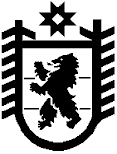 Республика КарелияKarjalan Tazavaldu Администрация Пряжинского национального муниципального районаPriäžän kanzallizen piirin hallindoПОСТАНОВЛЕНИЕ______.2023 г. 				 № ___пгт ПряжаPriäžän kyläРуководствуясь статьей 40 Градостроительного кодекса Российской Федерации, Уставом Пряжинского национального муниципального района Республики Карелия и результатами публичных слушаний от 26 октября 2023 года, администрация Пряжинского национального муниципального района  П О С Т А Н О В Л Я Е Т:1. 	Предоставить разрешение на отклонение от предельных параметров разрешенного строительства, реконструкции объекта капитального строительства на земельном участке с кадастровым номером 10:21:0040103:20 площадью 419 кв.м., расположенном по адресу (местоположение): Республика Карелия, Пряжинский район, п. Сяпся. Земельный участок расположен в центральной части кадастрового квартала 10:21:04 01 03.2.	Разместить настоящее постановление на официальном сайте Пряжинского национального муниципального района:  http://pryazha.org/
в разделе: Публичные слушания и опубликовать в газете «Наша Жизнь» - «Мейян Элайгу».И.о. Главы администрации 						         О.М. ГаврошО предоставлении разрешения наотклонение от предельных параметровразрешенного строительства,реконструкции объекта капитальногостроительства на земельном участкес кадастровым номером 10:21:0040103:20